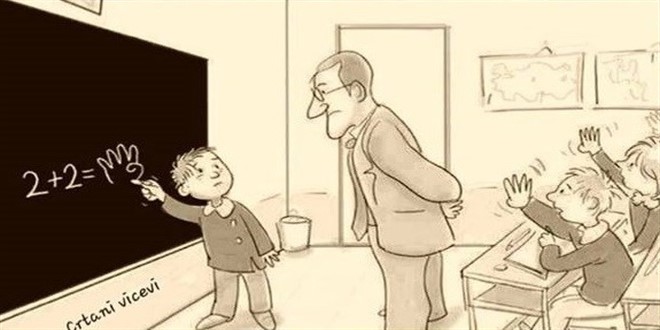 Poštovani roditelji/skrbnici,Zbog epidemioloških mjera predupisi za školsku godinu 2021/2022  provodit će se  telefonski u periodu 27., 28. i 29. siječnja 2021. godine od 8.00 do 12.00 sati na slijedeće brojeve telefona:Pedagoginja – 052/381-769Psihologinja – 052/540-626Molimo vas da pripremite slijedeće potrebne podatke: Ime i prezime djetetaDatum rođenjaMjesto rođenja OIB djetetaAdresa stanovanjaIme i prezime majke i ocaBroj telefona majke i ocaE-mail adresa roditelja/skrbnikaU skladu sa višegodišnjom tradicijom organizirati ćemo Dan otvorenih vrata za predškolce. Tom prilikom učenici upoznaju svoje buduće učiteljice i prostore u kojima će boraviti dok istovremeno roditelji mogu dobiti odgovore na sva pitanja koja ih zanimaju. Obzirom na epidemiološku situaciju ne možemo odrediti detaljniji hodogram događaja, ali planiramo termin krajem mjeseca ožujka ili početkom travnja. Sve potrebne informacije o Danu otvorenih vrata će Vam biti dostavljene digitalnom poštom ili na web stranici škole. Napomena: Organizacija događaja će biti usklađena sa epidemiološkim uputama koja će u tom trenutku biti aktualna.Pula, 20.1.2021.Ravnatelj OŠ Tone Peruška PulaKristijan Cinkopan